VRTEC POSTOJNA, Cesta na Kremenco 4, 6230 Postojna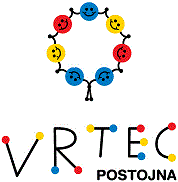 : 05 850 24 38							                 :tajnistvo@vrtec-postojna.siČAKALNI SEZNAM OTROK V VRTCU POSTOJNA ZA ŠOLSKO LETO 2024/2025Datum oblikovanja čakalnega seznama je 18.marec 2024.Veljavnost čakalnega seznama je do 31. avgusta 2025.Letnik otrokaMestoŠifra otrokaŠtevilo točk20241107.202487202322.202485337.202483467.202482513.202480689.202479799.202477887.202477971.2024771077.20247720241136.2024771295.20247713104.2024772023147.2024751510.20247516101.2024751793.2024751886.20247520241912.2024752096.20247521111.20247522122.202475202323109.2024742470.20247225117.202470265.20246520242746.20246020232835.2024592947.202459306.2024553145.202455202432120.202454